VIDEO THE LEGACY OF SLAVERYBEFORE YOU WATCHTalk about the life of slaves on cotton plantations.Say how Americans feel about movies that deal with slavery.Explain the title of the document.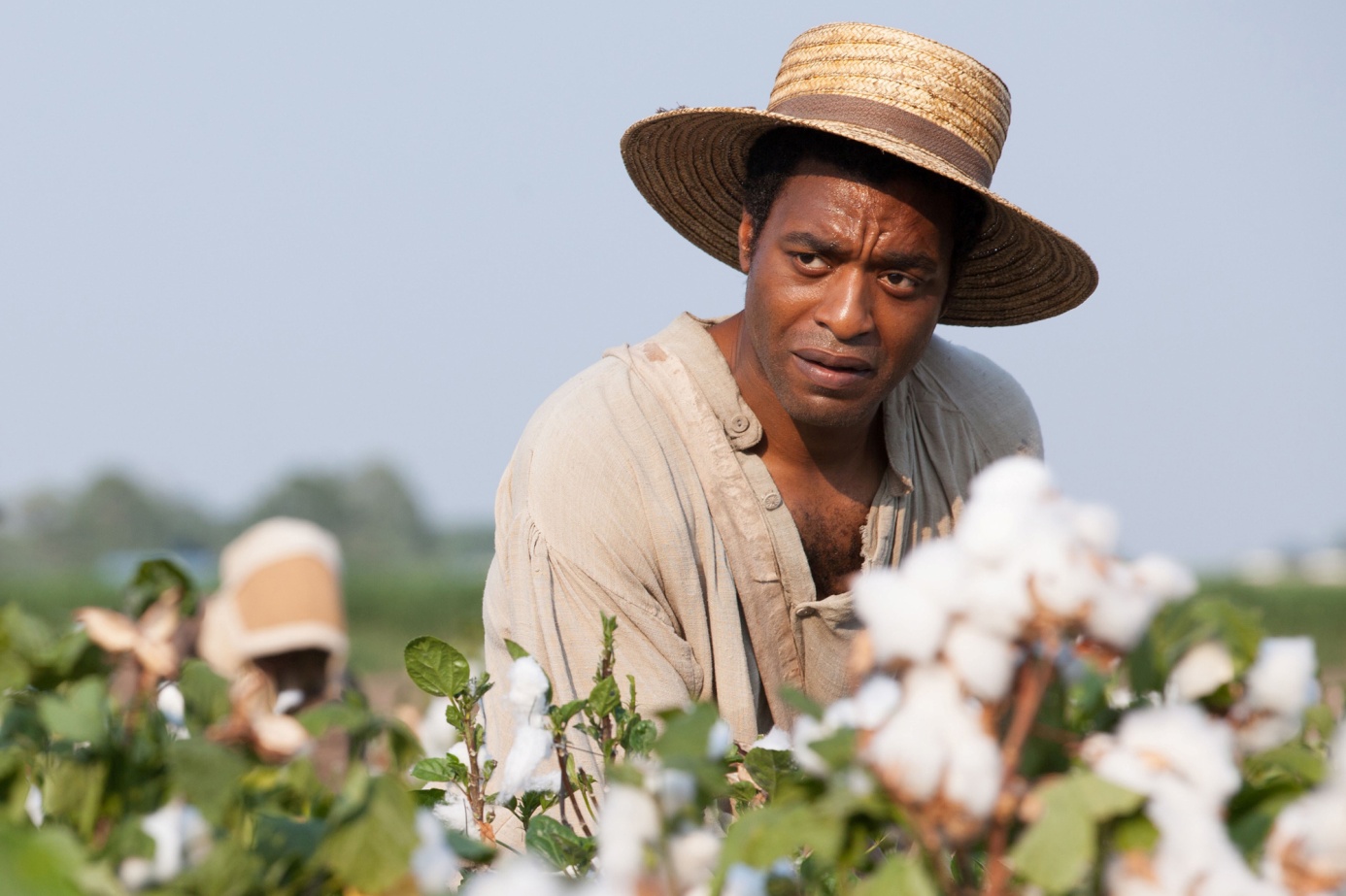 Steve McQueen, Twelve Years a Slave, 2013Large numbers of slaves were purchased to work on cotton plantations.NOW WATCH AND SUM UP WHAT YOU HAVE UNDERSTOODRECAPExplain what the impact of films about slavery has been in America and the changes that have occurred.Say what the key question about slavery legacy is.List the different opinions that re presented in the document and explain these people’s arguments.D) REACTSay if you would be interested in seeing a movie about slavery or not. JustifySUM UP THE DOCUMENT IN FRENCHPRESENT A MOVIE:  In groups, search the web to select a movie dealing with slavery and prepare a presentation. Give your presentation to the class.